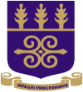 UNIVERSITY OF GHANA OFFICE OF RESEARCH, INNOVATION AND DEVELOPMENT (ORID)CONFERENCE GRANTREPORT FORM FOR ORGANISING A CONFERENCE/WORKSHOP/SEMINAR IN GHANAReports are to be submitted WITHIN 1 MONTH AFTER ORGANISING the Conference/workshop/seminar, through the Head of Department with a copy to the Faculty DeanIMPORTANT!!!   THIS REPORT MUST BE TYPEDBefore you submit this report, please check that you have attached the following:Copy of participants attendance sheetsSummary of expenditure with original receipts  on payments/purchases attachedProof of implementation of conference/workshop/seminar (e.g. group photograph)A copy of paper(s) presented (where applicable), reviewed or critiqued. CONTACT PERSON(S) PERSONAL INFORMATION*please provide an active e-mail address, as important information may be communicated via e-mail. Provide, on a separate sheet, details of the organising committee members.CONFERENCE DETAILS** Copy of participants attendance sheetsDESCRIPTION OF CONFERENCE/WORKSHOP/SEMINARDETAILS OF PAPER(S) PRESENTEDASSESSMENT OF CONFERENCEANY OTHER COMMENTS:Grant Recipient’s signature: ……………………………………………..	Date: …………………………………………………HOD’s signature & stamp: ………………………………………………	Date: …………………………………………………For Official Use OnlyDate Due: 	Date Received: 	Grant close date: Name:Name:Title:Department:Department:Department:College/Faculty/School:College/Faculty/School:College/Faculty/School:Position at UG:Position at UG:Position at UG:Position in relation to conference organisation:Position in relation to conference organisation:Position in relation to conference organisation:Position in relation to conference organisation:Phone (office ext.):Phone (office ext.):Phone (office ext.):Phone (office ext.):Cell phone:E-mail:*Alternate E-mail:Alternate E-mail:Title of Conference/Seminar/Workshop: (e.g. 5th Annual meeting of…)Title of Conference/Seminar/Workshop: (e.g. 5th Annual meeting of…)Title of Conference/Seminar/Workshop: (e.g. 5th Annual meeting of…)Theme of Conference/Seminar/Workshop:(if any)Theme of Conference/Seminar/Workshop:(if any)Theme of Conference/Seminar/Workshop:(if any)Dates:Venue:Number of Participants**Number of Participants**Number of Participants**Number of Participants**Number of Participants**Number of Participants**Number of Participants**Number of Participants**Number of Participants**Local:International:International:TOTAL:(Please outline briefly a general description of the conference/workshop/seminar)Please list paper(s) presented in this space and attach copy(s) of papers presented or reviewed, critiqued or chaired. Give an indication of where these papers can be consulted if not readily available. ( abstract(s) must be attached on a separate sheet)Briefly outline the benefit of the conference and how it will impact on your Department/Faculty/School/College.